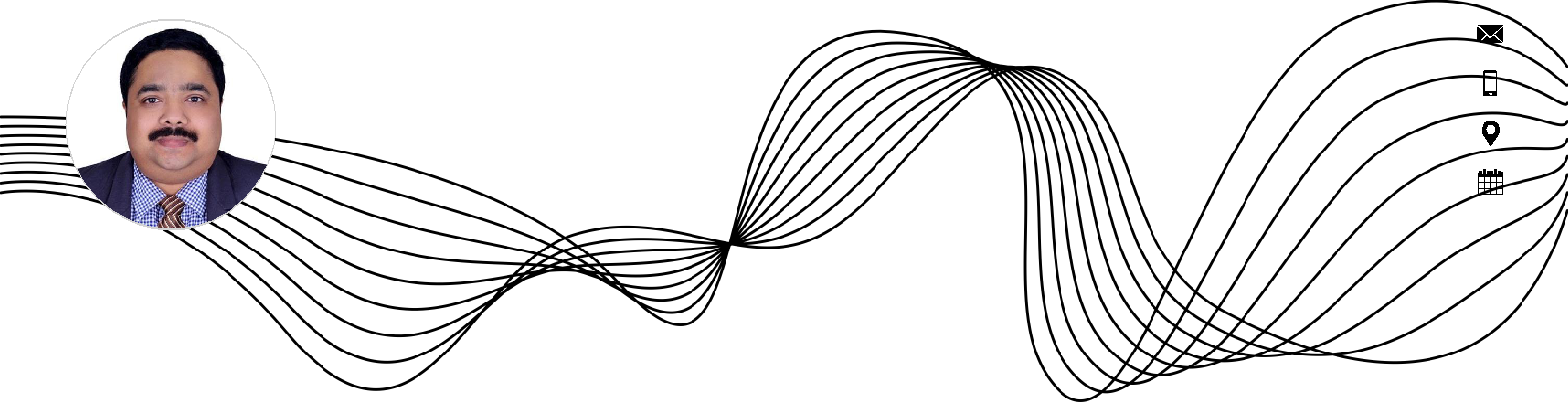 Basil Finance & Operations ManagerU.A.E Drivers License, Sharjah, United Arab Emirates23 May, 1978A decisive, action-oriented and results focused Finance & Operation Manager able to oversee an enterprise project life cycle through all phases. Ability to formally evaluate program specific processes, identifies deficiencies, and implement corrective action plans ensuring cost, schedule, and technical performance are maintained throughout the life cycle of the contract. Work and collaborate closely with all Customers to maintain full awareness of program and company needs.KEY SKILLS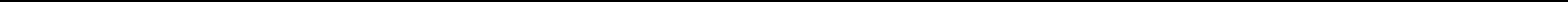 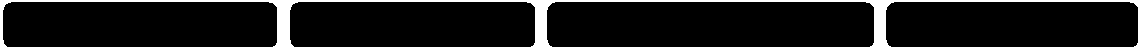 Account Management	Financial Reporting	Budgeting and Forecasting	Root Cause Analysis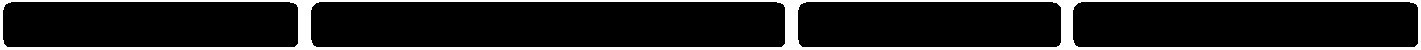 Business Developement	Channel Sales & Retail Shops ( ETISALAT)	Project Management	Client Relation Management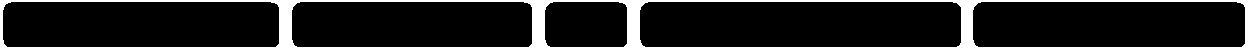 Operations Excellence	Industry Standards	SOP	Training and Development	Audit and CompliancePERSONAL SKILLS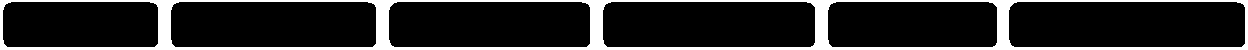 Leadership	Communication	Self Motivation	Decision Making	Adaptability	Analytical thinkingWORK EXPERIENCEFinance & Operations Manager (Promoted )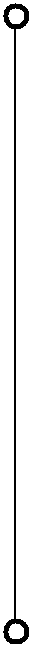 (Joined the organization as 'Assistant Finance Manager', moved on upward career trajectories, to merit multiple promotions to the position of 'Finance & Operations Manager').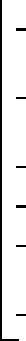 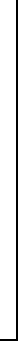 Commanding/ Controlling company’s finance & operations function, ensuring company financial systems are robust, compliant and support current activities and future growth.Leading, managing, planning, directing, and controlling all aspects of purchase, accounts payable, accounts receivable, IT systems, cash control, and Invoice controls.. Supervised preparation of project reports & Budget Preparation.Liaising with principal vendors, Partners & channels for finalizing agreements, pricing, forecasts and partnerships.Reviewing contracts and addendums with customers and vendors by ensuring all operational and financial risks are mitigated,Producing monthly management accounts packs and statistics including department, division and region wise performance management analysis.Served as SPOC for Operations related issues. Ensured that all responsibilities are handled eﬃciently and eﬀectively.Franchise Operation Manager ( Promoted )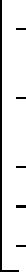 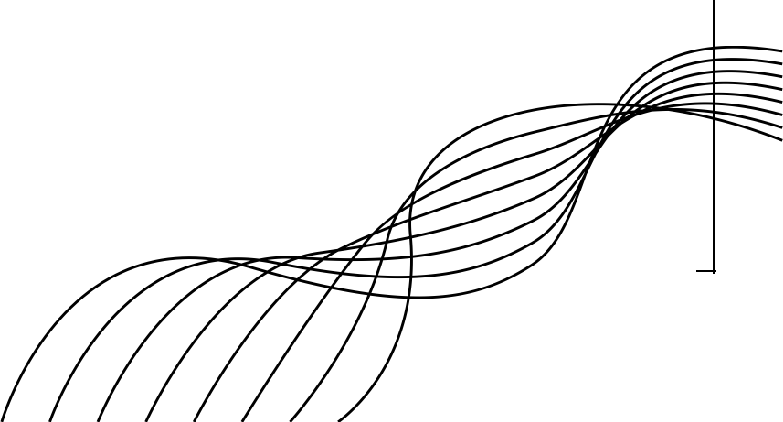 Provided leadership and direction for overall daily operations of service and a product provider in areas of fiscal responsibilities, employee management, process improvement, and ensuring customer satisfaction.Superintended a dynamic team of 25-30, trained, mentored and empowered them to be of high caliber, recognizing and utilizing throughout the business as value added business partners,Developed and implemented new processes and procedures (SOP)to increase eﬃciency and reduce costs,Ensured that productivity is at standard and support plans to drive areas of opportunities,Coached, trained and developed associates through on the floor coaching and written evaluations.Page 1 of 3WORK EXPERIENCE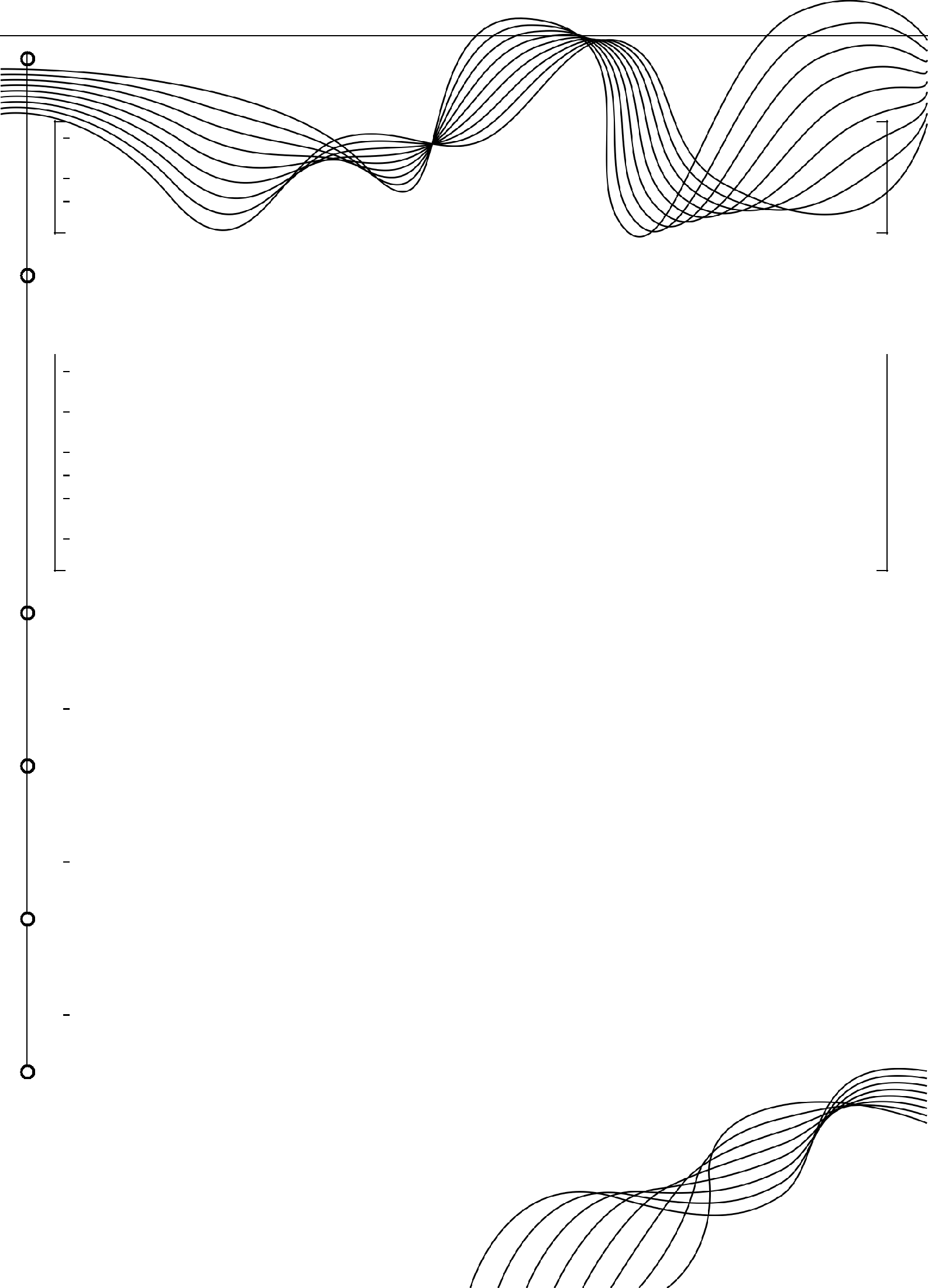 Assistant Finance ManagerSolution Gulf LLC -Allo Division ( OMA Group)04/2011 – 01/2012 Sharjah, U.A.E Achievements/TasksResponsibility for end to end process on management accounts, including liaising with sub ledger stakeholders to ensure base accuracy of data presented at general ledger level, through to senior manager review,Maintained accruals, managed reconciliation accounts and ensured recharges are completed,Executed budget and forecasting cycle on Function level and coordinate with Department budget and forecast planning Management Reporting.Finance ControllerDutchkid FZCO/Justkidding General Trading LLCEstablished a robust and high-quality financial control framework covering policies, standards and procedures are implemented and maintained across the Company.Built/ developed best practices in all policies and processes, accelerated continuous improvement eﬀorts while ensuring internal controls and compliance requirements are met.Monitored expenditures, analysed revenues and determined budget variances and reported the same to management, Maintained robust risk governance and evolved a culture of continuous and consistent risk management,Driving force for enhancing the eﬀectiveness and eﬃciency of the finance function and generate real insights to help deliver value to the business,Introduced internal controls to monitor critical areas of financial control and devised corrective actions to address risks or deficiencies.Assistant Accounts ManagerZoom Project Development Services FZE-UAEAssistant Manager – Finance & AdminTechnowave Group -UAEAssistant Accounts ManagerThe Muthoot Plaza (5* Hotel) Managed by Sarovar Hotels & ResortsAccounts and Tax PractitionerVarious Companies and Audit firms in Chennai & Kerala ( India )03/2002 – 11/2005	Chennai ,IndiaPage 2 of 3EDUCATION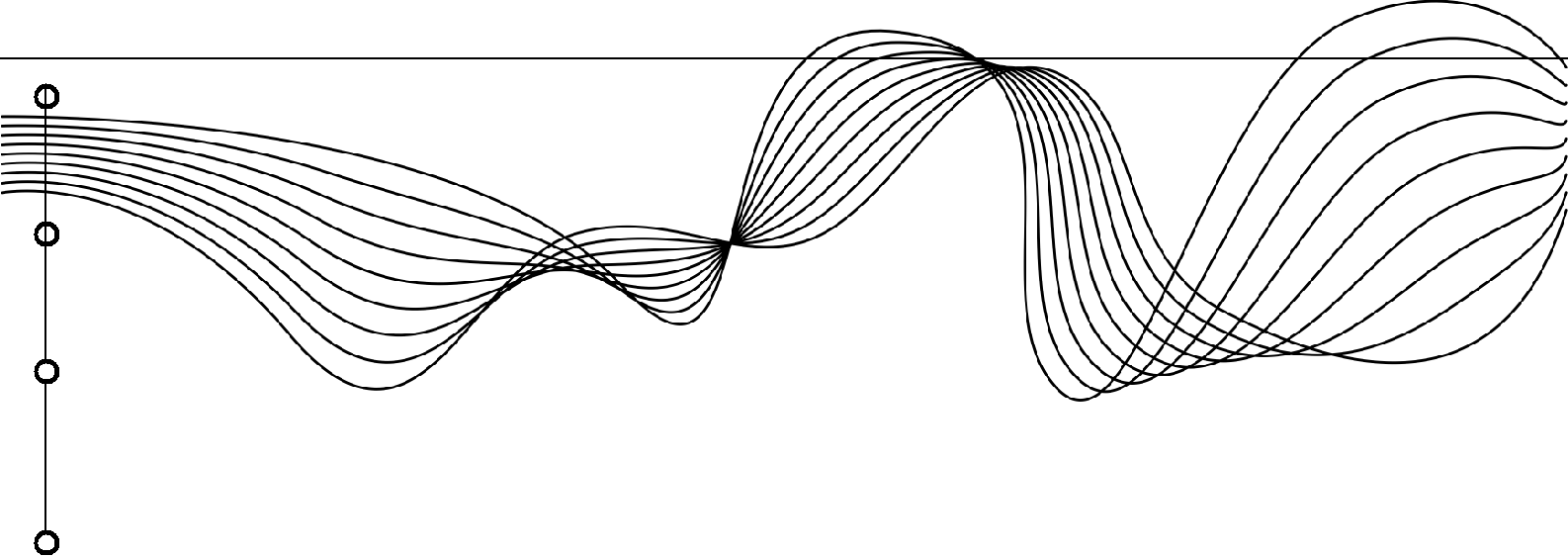 Masters of Business Management: Project Management Bharathiar University01/2020 – PresentMasters of Business Management: Finance & Marketing Dr CV Raman University01/2017 – 12/2019CA Articleship (Practical training for Accounting, Audits, and Management Services to make the students competent to the corporate business world)The Institute Of Chartered Accountants Of India1999 – 2002Bachelor of CommerceCalicut University1995 – 1998LANGUAGES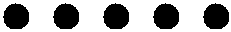 English	                       Malayalam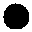 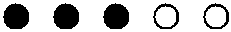 Hindi	                       Tamil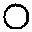 PROJECTS HANDLED1)Etisalat Franchises -Etisalat Shops in Matajer Malls &	2)Just Kidding Baby Store -Sheikh Syd Road, DubaiCentury Mall ( 6 Stores)3)OMA House - Oﬃce Planning for new oﬃce and	4)OMA OTAR-EtisalatImplementationTECHNICAL SKILLSMS OFFiCE	Internet Applications	ERP	ICG,FOCUS,TALLYINTERESTS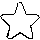 Travel	 Learning                     Reading & Writting         MoviesMY TIMEWorking (50%) Family (33%)	Entertainment (10%) Relaxing (7%)CONTACT:Email: basil-396869@gulfjobseeker.com I am available for an interview online through this Zoom Link https://zoom.us/j/4532401292?pwd=SUlYVEdSeEpGaWN6ZndUaGEzK0FjUT09 Page 3 of 308/2014 – Present08/2014 – Present08/2014 – PresentSharjah, U.A .ESharjah, U.A .ESharjah, U.A .ENational Distributor & Franchise owner of Etisalat .National Distributor & Franchise owner of Etisalat .National Distributor & Franchise owner of Etisalat .Achievements/TasksAchievements/Tasks01/2012 – 07/201701/2012 – 07/201701/2012 – 07/2017Sharjah ,U.A.ESharjah ,U.A.ESharjah ,U.A.EEtisalat FranchisesEtisalat FranchisesEtisalat FranchisesAchievements/TasksAchievements/Tasks07/2010 – 04/201107/2010 – 04/201107/2010 – 04/2011Dubai,U.A.EDubai,U.A.EDubai,U.A.EPremium Baby Store Owned By Dutch NationalitiesPremium Baby Store Owned By Dutch NationalitiesPremium Baby Store Owned By Dutch NationalitiesAchievements/TasksAchievements/Tasks12/2008 – 07/201012/2008 – 07/201012/2008 – 07/2010Dubai , UAEDubai , UAEDubai , UAEProject Management Company , Handled Central Accounts Divison in U.A.EProject Management Company , Handled Central Accounts Divison in U.A.EProject Management Company , Handled Central Accounts Divison in U.A.EAchievements/TasksAchievements/TasksHandled Centralized Accounting Division.07/2006 – 10/200807/2006 – 10/200807/2006 – 10/2008Dubai,U.A.EDubai,U.A.EDubai,U.A.ETechnowave provides an innovative Auto ID technology in UAETechnowave provides an innovative Auto ID technology in UAETechnowave provides an innovative Auto ID technology in UAEAchievements/TasksAchievements/TasksBranch Consolidation , MIS , Administration.11/2005 – 07/200611/2005 – 07/200611/2005 – 07/2006Trivandrum ,Kerala ,INDIATrivandrum ,Kerala ,INDIATrivandrum ,Kerala ,INDIA5* Business Class Hotel5* Business Class Hotel5* Business Class HotelAchievements/TasksAchievements/TasksIndipendatly Handled 'The Muthoot Plaza Airport Operations'.